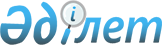 Аудандық мәслихаттың 2015 жылғы 23 желтоқсандағы № 475-V "Құрманғазы ауданында тұратын аз қамтылған отбасыларға (азаматтарға) тұрғын үй көмегін көрсетудің қағидасын бекіту туралы" шешіміне өзгерістер мен толықтыру енгізу туралыАтырау облысы Құрманғазы аудандық мәслихатының 2016 жылғы 29 қаңтардағы № 504-V шешімі. Атырау облысының Әділет департаментінде 2016 жылғы 25 ақпанда № 3466 болып тіркелді      "Нормативтік құқықтық актілер туралы" Қазақстан Республикасының 1998 жылғы 24 наурыздағы Заңының 21-бабын басшылыққа алып аудандық мәслихат ШЕШІМ ҚАБЫЛДАДЫ:

      Аудандық мәслихаттың 2015 жылғы 23 желтоқсандағы № 475-V "Құрманғазы ауданында тұратын аз қамтылған отбасыларға (азаматтарға) тұрғын үй көмегін көрсетудің қағидасын бекіту туралы" (нормативтік құқықтық актілерді мемлекеттік тіркеу тізілімінде № 3408 санымен тіркелген, 2016 жылғы 14 қаңтарда аудандық "Серпер" газетінде жарияланған) шешімімен бекітілген қосымшасына келесі өзгерістер мен толықтыру енгізілсін:

      1) 3-тармағында:

      орыс тіліндегі мәтінінде "услуг" деген сөзінен кейін "и услуг связи" деген сөздермен толықтырылсын;

      2) 5-тармақтың 2) тармақшасында:

      мемлекеттік тілдегі "тұрғын үйдің" деген сөздер "тұрғынжайдың" деген сөзбен ауыстырылсын;

      орыс тіліндегі мәтіні өзгеріссіз қалдырылсын;

      3) 5-тармақтың 3) тармақшасында:

      мемлекеттік тілдегі "тұрғын үй-жайды" деген сөздер "тұрғынжайды" деген сөзбен ауыстырылсын;

      орыс тіліндегі мәтіні өзгеріссіз қалдырылсын;

       Осы шешім әділет органдарында мемлекеттік тіркелген күннен бастап күшіне енеді, ол алғашқы ресми жарияланған күнінен кейін күнтізбелік он күн өткен соң қолданысқа енгізіледі.


					© 2012. Қазақстан Республикасы Әділет министрлігінің «Қазақстан Республикасының Заңнама және құқықтық ақпарат институты» ШЖҚ РМК
				
      Аудандық мәслихаттың кезектен тыс
ХХХХVІ сессиясының төрағасы

Ш. Жәлелов

      Аудандық мәслихат хатшысының
міндетін уақытша атқарушы

Б. Жүгінісов
